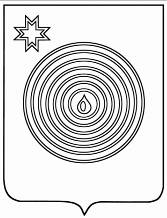 Глава муниципального образования «Жужгесское»«Жужгесское» муниципал кылдытэтлэн тороез__________________________________________________ПОСТАНОВЛЕНИЕот 01 июня  2018 года			            		                 №6д. Большой ЖужгесОб организации и проведениипубличных слушаний по планировке(проекта планировки и проектамежевания)  территории линейногообъекта «Сеть газоснабжениязерносушильного комплекса» в д. Большой ЖужгесНа основании постановления Администрации муниципального образования «Увинский район» от 30.05.2018 №561, в соответствии с правилами землепользования и застройки  муниципального образования «Жужгесское», утвержденными решением Совета депутатов муниципального образования «Жужгесское» от 20.12.2013 №68, с градостроительным кодексом Российской Федерации, Федеральным законом от 06.10.2003 №131-ФЗ «Об общих принципах организации местного самоуправления в Российской Федерации», Положением о публичных слушаниях в муниципальном образовании «Жужгесское», утвержденным решением Совета депутатов муниципального образования «Жужгесское» от 22.06.2009 №50, руководствуясь Уставом муниципального образования «Жужгесское», принятым решением Совета депутатов муниципального образования «Жужгесское» от 09.12.2005 № 5,   п о с т а н о в л я ю:1. Назначить проведение публичных слушаний в муниципальном образовании «Жужгесское» по обсуждению проекта планировки и проекта межевания территории линейного объекта «Сеть газоснабжения зерносушильного комплекса» в д. Большой Жужгес. 2. Публичные слушания провести в форме слушания  в органе местного самоуправления с участием представителей общественности муниципального образования, по вопросу указанному в пункте 1 настоящего постановления 28 июня 2018 года  в 17-00 часов в здании Администрации муниципального образования «Жужгесское», расположенной по адресу: УР, Увинский район, д. Большой Жужгес, ул. Клубная, 25.3. Подготовку и проведение публичных слушаний возложить на Администрацию муниципального образования «Жужгесское». 4. Информацию о проведении публичных слушаний по вопросу указанного в пункте 1 настоящего постановления подлежит обязательному опубликовать в периодическом печатном издании муниципального образования «Жужгесское» «Бюллетень правовых актов органов местного самоуправления муниципального образования «Жужгесское».Предложения по проекту указанного в пункте 1 настоящего постановления представляются в Администрацию муниципального образования «Жужгесское» до 27 июня 2018 года. 6. Настоящее постановление подлежит опубликованию в периодическом печатном издании муниципального образования «Жужгесское» «Бюллетень правовых актов органов местного самоуправления муниципального образования «Жужгесское», на странице mozhuzhgesskoe@mail.ru интернет сайта муниципального образования «Увинский район».Глава муниципального образования                                           З.П.Глушкова      